Name of Journal: World Journal of Clinical CasesManuscript NO: 61330Manuscript Type: CASE REPORTSystemic lupus erythematosus combined with primary hyperfibrinolysis and protein C and protein S deficiency: A case reportLiao YX et al. SLE combined with primary hyperfibrinolysisYi-Xuan Liao, Yan-Fei Guo, Yu-Xia Wang, Ai-Hua Liu, Chun-Li ZhangYi-Xuan Liao, Yan-Fei Guo, Yu-Xia Wang, Department of Pulmonary and Critical Care Medicine, Beijing Hospital, National Center of Gerontology/Institute of Geriatric Medicine, Chinese Academy of Medical Sciences, Beijing 100730, ChinaAi-Hua Liu, Department of Rheumatology and Immunology, Beijing Hospital, National Center of Gerontology/Institute of Geriatric Medicine, Chinese Academy of Medical Sciences, Beijing 100730, ChinaChun-Li Zhang, Department of Hematology, Beijing Hospital, National Center of Gerontology/Institute of Geriatric Medicine, Chinese Academy of Medical Sciences, Beijing 100730, ChinaAuthor contributions: Guo YF designed the outline of the paper, reviewed and revised the manuscript; Liao YX reviewed the literature and contributed to manuscript drafting; Wang YX reviewed the literature and revised the manuscript; Liu AH performed the autoimmune diseases consultation, reviewed the literature and followed up the patient; Zhang CL performed the hematological diseases consultation and reviewed the literature; all authors issued final approval for the version to be submitted.Corresponding author: Yan-Fei Guo, MD, Chief Doctor, Department of Pulmonary and Critical Care Medicine, Beijing Hospital, No. 1 Dahua Road, Dongdan, Dongcheng District, Beijing 100730, China. yanfeiguo2003@126.comReceived: December 4, 2020Revised: January 12, 2021Accepted: January 27, 2021Published online: AbstractBACKGROUNDSystemic lupus erythematosus (SLE) is an autoimmune disease characterized by systemic involvement and multiple autoantibodies in the serum. Patients with protein C (PC) and protein S (PS) deficiency are prone to thrombosis. In contrast, patients with primary hyperfibrinolysis tend to bleed.CASE SUMMARYA 52-year-old female patient with bilateral pleural effusion was diagnosed with "tuberculous pleurisy" and treated with anti-tuberculosis drugs and prednisone. The coagulation-related laboratory results showed decreased fibrinogen, PC activity, PS activity, and antithrombin Ш activity. The immune-related laboratory results showed positive antinuclear antibody, anti-Smith antibody, anticardiolipin antibody, anti-β2-glycoprotein I antibody and direct Coomb’s test and decreased complement 3 and complement 4. Thoracoscopy was performed and bloody pleural fluid was drained. Pathology of the pleural biopsy showed lymphocytes, plasma cells, and a few eosinophils in adipose and fibrous connective tissue. Results of whole exome sequencing of blood showed no genetic mutations suggesting the presence of hereditary hematological diseases. The patient was finally diagnosed with SLE and primary hyperfibrinolysis, and was treated with prednisolone, hydroxychloroquine, and compound cyclophosphamide. CONCLUSIONPC and PS deficiency in SLE might be related to anticardiolipin antibody and anti-β2-glycoprotein I antibody. SLE and primary hyperfibrinolysis can coexist in one patient, with both a risk of thrombosis and a risk of bleeding.Key Words: Systemic lupus erythematosus; Primary hyperfibrinolysis; Antiphospholipid antibody; Protein C deficiency; Protein S deficiency; Case reportLiao YX, Guo YF, Wang YX, Liu AH, Zhang CL. Systemic lupus erythematosus combined with primary hyperfibrinolysis and protein C and protein S deficiency: A case report. World J Clin Cases 2021; In pressCore Tip: Systemic lupus erythematosus (SLE) with both protein C (PC) and protein S (PS) deficiency, and primary hyperfibrinolysis has not been reported in previous literature. We report a patient with SLE presenting with pleural effusion who was found to have both primary hyperfibrinolysis and PC and PS deficiency. The balance between the prevention of thrombosis and hemorrhage should be considered.INTRODUCTIONSystemic lupus erythematosus (SLE) is a complex autoimmune disease with variable clinical features and multiple autoantibodies. Acute respiratory involvement (ARI) was present in 40% of SLE patients undergoing chest computed tomography (CT)[1]. The most frequent ARI was pleural effusion (33%)[1]. When patients with SLE have antiphospholipid antibodies (APL), they are prone to recurrent arteriovenous thrombosis and pathological pregnancy. Patients with protein C (PC) and protein S (PS) deficiency are prone to thrombosis[2-4], while patients with primary hyperfibrinolysis tend to bleed[5]. We report a patient with pleural effusion and a diagnosis of SLE with primary hyperfibrinolysis and PC and PS deficiency.CASE PRESENTATIONChief complaintsA 52-year-old female patient presented with a history of chest tightness and shortness of breath for six months. History of present illnessSix months ago, the patient was admitted to a local hospital with bilateral pleural effusion. A left thoracic drainage tube was placed to drain approximately 6000 mL of yellow colored pleural effusion. Investigations of the pleural fluid showed exudative fluid and no acid-fast bacilli. The results of the purified protein derivative of tuberculin test, interferon-γ release assay, autoimmunity antibodies, positron emission tomography-CT, and bronchoscopy were negative. The patient was diagnosed with "tuberculous pleurisy" and was treated with anti-tuberculosis drugs (isoniazid, rifampicin, pyrazinamide), prednisone, and pleurocentesis. Anti-tuberculosis treatment was stopped due to abnormal liver function tests and liver protection treatment was administered. History of past illnessThe patient had no previous medical history.Personal and family historyNo smoking and drinking history, and no hereditary family history were noted.Physical examinationBreath sounds were weak and percussion sound was dull in both lower lungs.Laboratory examinationsThe coagulation-related laboratory results showed: fibrinogen (Fib), 1.2 g/L (normal range: 2.00-4.00 g/L); D-dimer, 263 ng/mL (< 255 ng/mL); thrombin time (PT), 16.1 s (8.8-13.4 s); activated partial thrombin time (APTT), 47.6 s (23.3-38.1 s); PC activity, 30% (70%-140%); PS activity, 43.2% (76%-135%), and antithrombin (AT) Ш activity, 10% (83%-128%). The immune-related laboratory results were as follows: antinuclear antibody (ANA), 1:160; anti-Smith (Sm) antibody, (+); IgG anticardiolipin antibody (ACL), 58.5 U/mL (< 20 U/mL); anti-β2-glycoprotein I antibody (aβ2GPI), 62.04 RU/mL (< 20 RU/mL); complement 3 (C3), 45 mg/dL (79-152 mg/dL); complement 4 (C4), 5 mg/dL (16-38 mg/dL), and direct Coomb’s test (++). Liver function tests showed: alanine transaminase, 44 U/L and aspartate aminotransferase, 46 U/L. Blood gas analysis (in room air) showed PaO2 of 62.4 mmHg. The results of complete blood count, renal function, and thyroid function tests were normal. Thoracoscopy was performed, and 2050 mL of bloody pleural fluid was drained. Pathology of the pleural biopsy showed lymphocytes, plasma cells, and a few eosinophils in adipose and fibrous connective tissue (Figure 1). Results of whole exome sequencing (WES) of blood showed a FCGR2A gene mutation which is related to susceptibility to lupus nephritis and no genetic mutations suggesting the presence of hereditary hematological diseases. Imaging examinationsCT pulmonary angiogram, pulmonary ventilation/perfusion scan, and deep venous ultrasound of both lower extremities were normal. MULTIDISCIPLINARY EXPERT CONSULTATIONAi-Hua Liu, MD, Department of Rheumatology and Immunology, Beijing Hospital, National Center of Gerontology; Institute of Geriatric Medicine, Chinese Academy of Medical Sciences, China: The patient met the revised classification criteria for SLE. Decreased PC and PS might be related to ACL and aβ2GPI. SLE combined with primary hyperfibrinolysis is rare. The patient should be treated with prednisolone 30 mg once a day, hydroxychloroquine 0.2 g twice a day, and compound cyclophosphamide 50 mg every other day. Chun-Li Zhang, MD, Department of Hematology, Beijing Hospital, National Center of Gerontology; Institute of Geriatric Medicine, Chinese Academy of Medical Sciences, China: The patient could be diagnosed with primary hyperfibrinolysis. Whole exome sequencing of blood should be tested to find if she had a hereditary hematological disease.FINAL DIAGNOSISThe final diagnosis of the presented case was SLE and primary hyperfibrinolysis. TREATMENTThe patient was treated with prednisolone 30 mg once a day, hydroxychloroquine 0.2 g twice a day, and compound cyclophosphamide 50 mg every other day. OUTCOME AND FOLLOW-UPFollowing systemic treatment of SLE for 3 mo, the amount of pleural effusion decreased, but Fib did not improve and no bleeding events were observed. PS, PC, AT-III, dsDNA, ACL and aβ2GPI returned to normal with ANA 1:100 and C3 and C4 slightly decreased at 3 mo, 7 mo and 10 mo of treatment.DISCUSSIONThe patient in this report had bilateral pleural effusion for 6 mo and her condition was misdiagnosed as tuberculous pleurisy. Anti-tuberculous and prednisolone treatment did not improve her condition, and pleural biopsy showed no evidence of tuberculosis. The patient had pleuritis, ANA levels of 1:160, tested positive for anti-Sm antibody, ACL, aβ2GPI, and Coomb’s test, and had reduced C3 and C4 levels; these criteria met the European League Against Rheumatism/American College of Rheumatology revised classification criteria for SLE[6]. A diagnosis of SLE was considered. Although the patient was positive for ACL and aβ2GPI, she had no history of recurrent arteriovenous thrombosis or pathological pregnancy. Therefore, anti-phospholipid antibody syndrome (APS) was not diagnosed. In this patient, Fib was decreased, PT and APTT were prolonged, and D-dimer was normal. Bloody pleural fluid was drained after video-assisted pleural biopsy, coagulation function was abnormal and liver function was normal. Primary fibrinolysis was considered. Due to the presence of PC, PS, and AT III deficiency, combined with primary hyperfibrinolysis, WES of blood was performed which did not indicate hereditary hematological diseases.Primary hyperfibrinolysis results from an abnormal increase in fibrinolytic activity that leads to premature, excessive destruction of fibrin and/or degradation of fibrinogen or other coagulation factors which cause bleeding. Primary hyperfibrinolysis is classified as congenital (caused by e.g., α2-plasmin inhibitor deficiency, plasminogen activator inhibitor type 1 deficiency, increased plasminogen activator) or acquired (caused by e.g., severe liver disease, tumor, surgery and trauma, post-partum hemorrhage)[5]. Secondary hyperfibrinolysis following coagulation in the blood vessels is mainly seen in disseminated intravascular coagulation. SLE patients with positive APL are prone to thromboembolism. The rheological parameters of clots were significantly increased in active SLE patients along with enhanced fibrin crosslinking and hyperfibrinogenemia[7]. Impaired fibrinolysis has been reported in patients with SLE and may contribute to both the development of hypercoagulability and an increased risk of thrombosis[8]. However, this patient had primary hyperfibrinolysis characterized by hemorrhage at the same time, which is very rare.APL is a heterogeneous group of autoantibodies targeting phospholipid binding proteins, including ACL, aβ2GPI, and lupus anticoagulant (LA). In addition to APS, APL is positive in autoimmune diseases, infections, drugs, and malignant tumors. SLE is the most common rheumatic disease associated with APL. It was found in approximately 30%-40% of patients with SLE[9,10]; LA was present in approximately 34% of patients with SLE[11], ACL was positive in 36% of SLE patients[12], and aβ2GPI was present in 37% of SLE patients[13].The PC system is composed of PC, PS, and thrombomodulin (TM). TM is a thrombin receptor on the surface of endothelial cells. Thrombin forms a 1:1 complex with TM, cracks PC, and forms activated PC (APC). APC uses PS as a cofactor and exerts an anticoagulant effect by inactivating FV and FⅧ. Inherited PC deficiency is an autosomal dominant disorder with a prevalence of 0.2%-0.5% in the general population and 3% in patients with venous thrombus embolism (VTE)[2]. Inherited PS deficiency is an autosomal dominant disorder with an estimated prevalence of 0.1%-0.7% in the general population and 2% in patients with VTE[2]. Acquired PC and PS deficiency may be caused by decreased synthesis, increased loss, or increased consumption of PC and PS, drugs, or autoimmune antibodies. The patient had no history of familial inheritance, or thromboembolic events. We considered a diagnosis of acquired PC and PS deficiency, and the decline of PC and PS might be related to ACL and aβ2GPI as PC, PS, ACL and aβ2GPI all returned to normal after 3 mo of systemic immunosuppressive treatment of SLE.Most APL does not bind directly to phospholipids but to phospholipid-binding proteins in the plasma. The main phospholipid-binding proteins in plasma are β2GPI, prothrombin, PS, and PC. The effects of APL on PC and PS pathways include[14]: (1) APL induced acquired APC resistance (APCA)[15]; (2) Antibodies against PC, PS, or endothelial cells. APL has affinity for PC and PS[16]. PC and PS levels are decreased in APS patients[16]. Anti-endothelial antibodies may also be associated with APS[17]. Anti-endothelial antibodies may interfere with the localization of PC on the endothelial PC receptor or have an affinity for TM, thereby preventing the TM binding of thrombin to activate PC. Anti-TM antibodies that interfere with the activation of PC were found in patients with SLE[14]; (3) Low prothrombin levels. Antiprothrombin antibodies have been found in patients with APS and cause phospholipid-dependent coagulation time lengthening. As activation of the PC pathway requires thrombin, low levels of prothrombin may lead to impaired activation of PC[14]. In the study by Belfeki et al[18], APL were positive in 32.1% patients with SLE (LA 16.9%, ACL 13.2%, aβ2GPI 7.5%) and PS deficiency was noted in 32.1% patients with SLE. PC deficiency and acquired APCA showed no significant difference between the SLE patients and controls. A case of SLE presenting with positive APL, acquired APCR and autoimmune hemolytic anemia was reported[19]. However, in the study by Ramirez et al[20], anti-PC was associated with APCR in patients with SLE, independently of APL. Studies showed an association between reduced PS levels and APL in patients with SLE[21,22]; however, another study found no association between decreased PS levels and ACL[23]. Two cases of PS deficiency in patients with SLE with no APL were reported[24,25]. The PS deficiency was possibly aggravated by the presence of C4b-binding protein which may increase in SLE and resulted in a decrease in free PS levels in one case[24], and was caused by oral anticoagulant therapy or deep vein thrombosis in the other case[25]. The results of studies of associations of deficiencies in PC, PS and APL in patients with SLE were conflicting[26]. More clinical and basic trials are needed to verify the association between PC, PS and APL, and explore more mechanisms of PC and PS deficiency in patients with SLE without the influence of APL.AT, the most important anticoagulant substance, accounts for approximately 75% of the plasma physiologic anticoagulant activity. Its main functions are inactivation of FXa and thrombin, and inactivation of other serine proteases such as FIXa, FXIa, and FXIIa whose anticoagulant activity is closely related to heparin. Inherited AT deficiency is a rare autosomal dominant disorder. The prevalence is approximately 0.02% in the population and 1% in the VTE population. More than 50% of the patients had a history of thromboembolic disease before 50 years old[2]. The causes of acquired antithrombin deficiency include decreased antithrombin synthesis, increased loss, increased consumption, and drugs. AT III deficiency in this patient may be related to abnormal liver function and consumption due to bleeding after thoracoscopy.CONCLUSIONFor patients with SLE who have positive ACL, we should test for PC, PS, and AT levels to assess the risk of thrombosis. SLE combined with primary hyperfibrinolysis is rare, with both a risk of thrombosis and a risk of bleeding. The balance between the two aspects should be taken into consideration.REFERENCES1 Santamaria-Alza Y, Sanchez-Bautista J, Fajardo-Rivero JE, Figueroa Pineda CL. Acute respiratory involvement in Colombian patients with systemic lupus erythematosus undergoing chest computed tomography. Int J Rheum Dis 2019; 22: 1825-1831 [PMID: 31496073 DOI: 10.1111/1756-185X.13686]2 Linnemann B, Hart C. Laboratory Diagnostics in Thrombophilia. Hamostaseologie 2019; 39: 49-61 [PMID: 30703819 DOI: 10.1055/s-0039-1677840]3 Wypasek E, Undas A. Protein C and protein S deficiency - practical diagnostic issues. Adv Clin Exp Med 2013; 22: 459-467 [PMID: 23986205]4 Ohga S, Ishiguro A, Takahashi Y, Shima M, Taki M, Kaneko M, Fukushima K, Kang D, Hara T; Japan Childhood Thrombophilia Study Group. Protein C deficiency as the major cause of thrombophilias in childhood. Pediatr Int 2013; 55: 267-271 [PMID: 23521084 DOI: 10.1111/ped.12102]5 Franchini M, Mannucci PM. Primary hyperfibrinolysis: Facts and fancies. Thromb Res 2018; 166: 71-75 [PMID: 29665524 DOI: 10.1016/j.thromres.2018.04.010]6 Aringer M, Costenbader K, Daikh D, Brinks R, Mosca M, Ramsey-Goldman R, Smolen JS, Wofsy D, Boumpas DT, Kamen DL, Jayne D, Cervera R, Costedoat-Chalumeau N, Diamond B, Gladman DD, Hahn B, Hiepe F, Jacobsen S, Khanna D, Lerstrøm K, Massarotti E, McCune J, Ruiz-Irastorza G, Sanchez-Guerrero J, Schneider M, Urowitz M, Bertsias G, Hoyer BF, Leuchten N, Tani C, Tedeschi SK, Touma Z, Schmajuk G, Anic B, Assan F, Chan TM, Clarke AE, Crow MK, Czirják L, Doria A, Graninger W, Halda-Kiss B, Hasni S, Izmirly PM, Jung M, Kumánovics G, Mariette X, Padjen I, Pego-Reigosa JM, Romero-Diaz J, Rúa-Figueroa Fernández Í, Seror R, Stummvoll GH, Tanaka Y, Tektonidou MG, Vasconcelos C, Vital EM, Wallace DJ, Yavuz S, Meroni PL, Fritzler MJ, Naden R, Dörner T, Johnson SR. 2019 European League Against Rheumatism/American College of Rheumatology classification criteria for systemic lupus erythematosus. Ann Rheum Dis 2019; 78: 1151-1159 [PMID: 31383717 DOI: 10.1136/annrheumdis-2018-214819]7 Litvinov RI, Nabiullina RM, Zubairova LD, Shakurova MA, Andrianova IA, Weisel JW. Lytic Susceptibility, Structure, and Mechanical Properties of Fibrin in Systemic Lupus Erythematosus. Front Immunol 2019; 10: 1626 [PMID: 31379831 DOI: 10.3389/fimmu.2019.01626]8 Dhillon PK, Adams MJ. Thrombosis in systemic lupus erythematosus: role of impaired fibrinolysis. Semin Thromb Hemost 2013; 39: 434-440 [PMID: 23504607 DOI: 10.1055/s-0033-1334484]9 Taraborelli M, Leuenberger L, Lazzaroni MG, Martinazzi N, Zhang W, Franceschini F, Salmon J, Tincani A, Erkan D. The contribution of antiphospholipid antibodies to organ damage in systemic lupus erythematosus. Lupus 2016; 25: 1365-1368 [PMID: 26945023 DOI: 10.1177/0961203316637431]10 Savelli SL, Roubey RAS, Kitzmiller KJ, Zhou D, Nagaraja HN, Mulvihill E, Barbar-Smiley F, Ardoin SP, Wu YL, Yu CY. Opposite Profiles of Complement in Antiphospholipid Syndrome (APS) and Systemic Lupus Erythematosus (SLE) Among Patients With Antiphospholipid Antibodies (aPL). Front Immunol 2019; 10: 885 [PMID: 31134052 DOI: 10.3389/fimmu.2019.00885]11 Woo KS, Kim KE, Kim JM, Han JY, Chung WT, Kim KH. Prevalence and clinical associations of lupus anticoagulant, anticardiolipin antibodies, and anti-beta2-glycoprotein I antibodies in patients with systemic lupus erythematosus. Korean J Lab Med 2010; 30: 38-44 [PMID: 20197721 DOI: 10.3343/kjlm.2010.30.1.38]12 Basiri Z, Gholyaf M, Faridnia M, Nadi E, Bairanvand M. The prevalence of anticardiolipin antibody in patients with systemic lupus erythematosus and its association with clinical manifestations. Acta Med Iran 2013; 51: 35-40 [PMID: 23456582]13 Bruce IN, Clark-Soloninka CA, Spitzer KA, Gladman DD, Urowitz MB, Laskin CA. Prevalence of antibodies to beta2-glycoprotein I in systemic lupus erythematosus and their association with antiphospholipid antibody syndrome criteria: a single center study and literature review. J Rheumatol 2000; 27: 2833-2837 [PMID: 11128672]14 Urbanus RT, de Laat B. Antiphospholipid antibodies and the protein C pathway. Lupus 2010; 19: 394-399 [PMID: 20353976 DOI: 10.1177/0961203309360841]15 Wahl D, Membre A, Perret-Guillaume C, Regnault V, Lecompte T. Mechanisms of antiphospholipid-induced thrombosis: effects on the protein C system. Curr Rheumatol Rep 2009; 11: 77-81 [PMID: 19171115 DOI: 10.1007/s11926-009-0011-7]16 Rossetto V, Spiezia L, Franz F, Salmaso L, Pozza LV, Gavasso S, Simioni P. The role of antiphospholipid antibodies toward the protein C/protein S system in venous thromboembolic disease. Am J Hematol 2009; 84: 594-596 [PMID: 19565645 DOI: 10.1002/ajh.21466]17 Graham A, Ford I, Morrison R, Barker RN, Greaves M, Erwig LP. Anti-endothelial antibodies interfere in apoptotic cell clearance and promote thrombosis in patients with antiphospholipid syndrome. J Immunol 2009; 182: 1756-1762 [PMID: 19155525 DOI: 10.4049/jimmunol.182.3.1756]18 Belfeki N, Khanfir MS, Said F, Houman MH. [Thrombophilia in systemic lupus erythematosus: A case-control study]. J Med Vasc 2018; 43: 347-353 [PMID: 30522706 DOI: 10.1016/j.jdmv.2018.09.001]19 Staropoli JF, Van Cott EM, Makar RS. Membrane autoantibodies in systemic lupus erythematosus: a case of autoimmune hemolytic anemia, antiphospholipid antibodies, and transient acquired activated protein C resistance. Transfusion 2008; 48: 2435-2441 [PMID: 18673345 DOI: 10.1111/j.1537-2995.2008.01877.x]20 Ramirez GA, Mackie I, Nallamilli S, Pires T, Moll R, Pericleous C, Isenberg DA, Cohen H, Efthymiou M. Anti-protein C antibodies and acquired protein C resistance in SLE: novel markers for thromboembolic events and disease activity? Rheumatology (Oxford) 2020 [PMID: 32964932 DOI: 10.1093/rheumatology/keaa509]21 Tomás JF, Alberca I, Tabernero MD, Cordero M, Del Pino-Montes J, Vicente V. Natural anticoagulant proteins and antiphospholipid antibodies in systemic lupus erythematosus. J Rheumatol 1998; 25: 57-62 [PMID: 9458203]22 Matuszewska E, Grygalewicz J, Wygledowska G, Mazurkiewicz H. [The evaluation of natural anticoagulants in systemic lupus erythematosus in children]. Pol Merkur Lekarski 2003; 14: 125-129 [PMID: 12728671]23 Costallat LT, Ribeiro CC, Annichino-Bizzacchi JM. Antithrombin, protein S and protein C and antiphospholipid antibodies in systemic lupus erythematosus. Sangre (Barc) 1998; 43: 345-348 [PMID: 9868323]24 Plana-Pla A, Bielsa Marsol I, Ferrandiz Foraster C. Protein S deficiency revealed by skin necrosis in a patient with lupus. Lupus 2019; 28: 903-905 [PMID: 31018760 DOI: 10.1177/0961203319843345]25 Saigal R, Goyal L, Agrawal A, Wadhwani D, Mital P, Sharma R. Systemic Lupus Erythematosus with Deep Vein Thrombosis and Cutaneous Ulcer. J Assoc Physicians India 2015; 63: 85-86 [PMID: 27608879]26 Vlachoyiannopoulos PG, Samarkos M, Sikara M, Tsiligros P. Antiphospholipid antibodies: laboratory and pathogenetic aspects. Crit Rev Clin Lab Sci 2007; 44: 271-338 [PMID: 17453920 DOI: 10.1080/10408360601079549]FootnotesInformed consent statement: Informed written consent was obtained from the patient for publication of this report and any accompanying images.Conflict-of-interest statement: The authors declare that they have no conflicts of interest.CARE Checklist (2016) statement: The authors have read the CARE Checklist (2016), and the manuscript was prepared and revised according to the CARE Checklist (2016).Open-Access: This article is an open-access article that was selected by an in-house editor and fully peer-reviewed by external reviewers. It is distributed in accordance with the Creative Commons Attribution NonCommercial (CC BY-NC 4.0) license, which permits others to distribute, remix, adapt, build upon this work non-commercially, and license their derivative works on different terms, provided the original work is properly cited and the use is non-commercial. See: http://creativecommons.org/Licenses/by-nc/4.0/Manuscript source: Unsolicited manuscriptPeer-review started: December 4, 2020First decision: December 30, 2020Article in press: Specialty type: RheumatologyCountry/Territory of origin: ChinaPeer-review report’s scientific quality classificationGrade A (Excellent): 0Grade B (Very good): 0Grade C (Good): CGrade D (Fair): 0Grade E (Poor): 0P-Reviewer: Tanaka H S-Editor: Zhang H L-Editor: Webster JR P-Editor: Figure Legends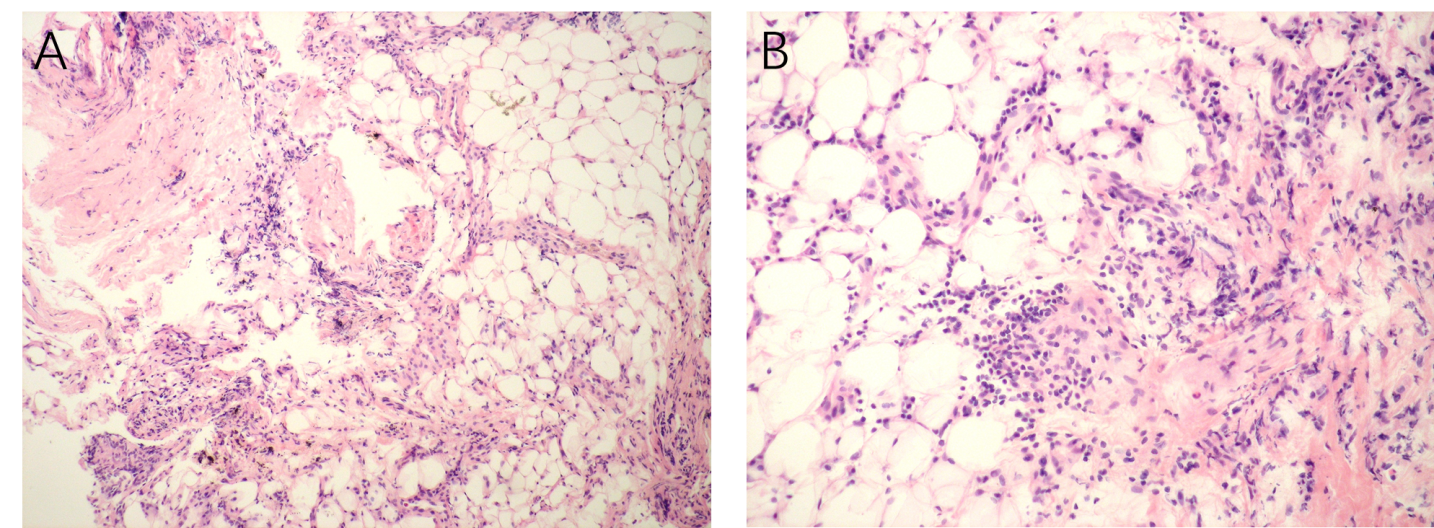 Figure 1 Pathology of the pleura. Lymphocytes, plasma cells, and a few eosinophils were found in adipose and fibrous connective tissue. A: Hematoxylin and eosin (HE) stain, × 100; B: HE stain, × 200.